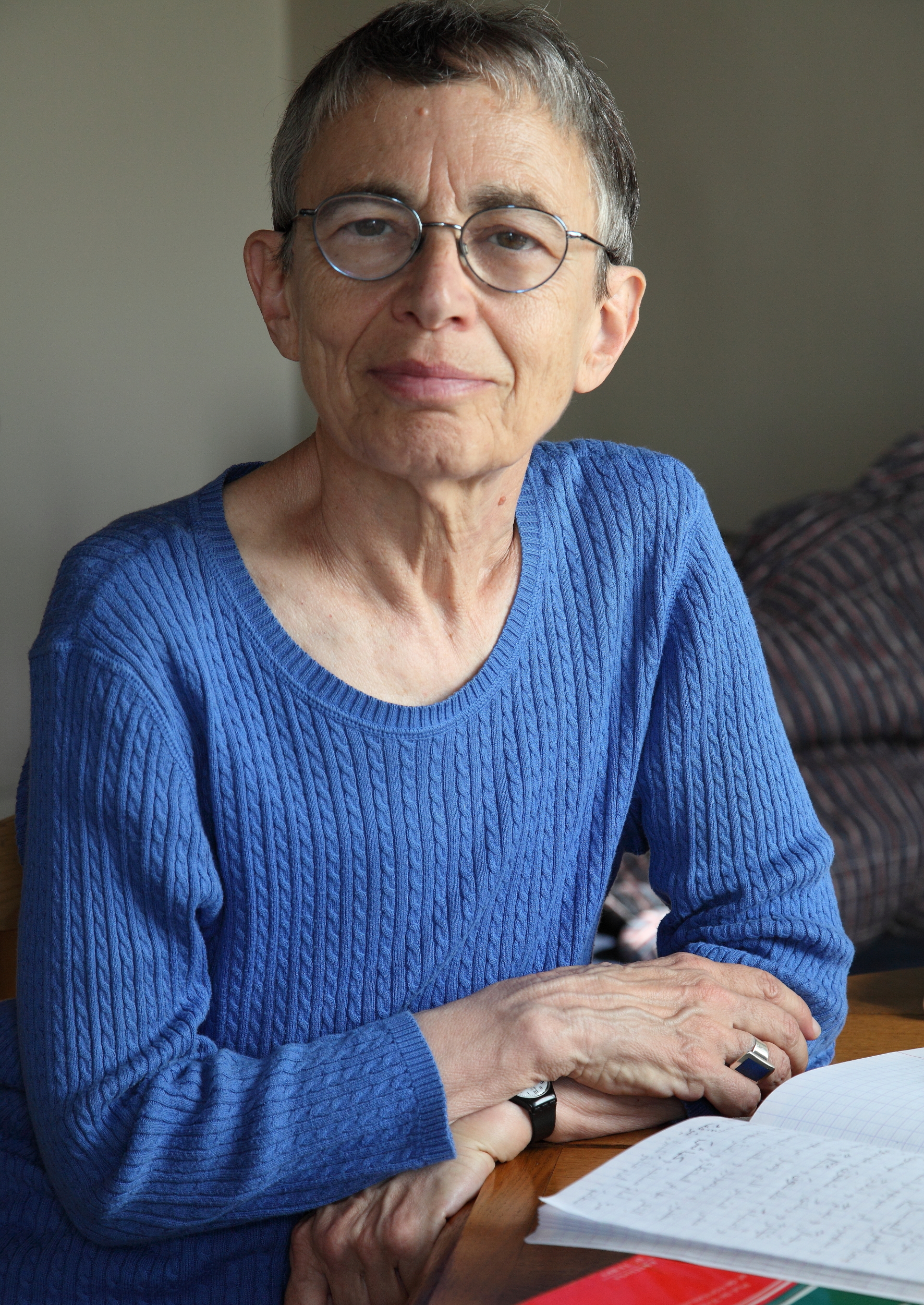 Photo: Alison Harris				Marilyn HackerChancellor of the American Academy of Poets (2008-14)Reading her poetry and translations from the French and ArabicFollowed by a discussion with Ayesha Ramachandran, Comparative LiteratureMonday, April 9 • 5 pm, Room 208Whitney Humanities Center, 53 Wall StreetSponsored by Beinecke Rare Books and Manuscript Library; Comparative Literature; Faculty Development Fund; Women, Gender, and Sexuality Studies; and Whitney Humanities Center